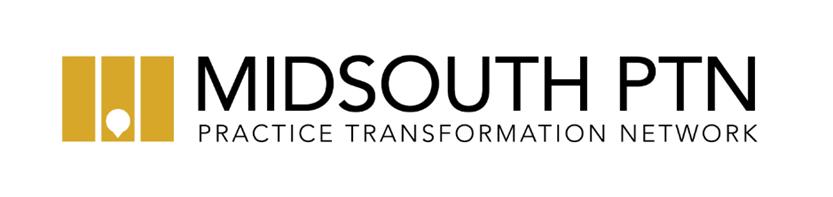 2016 TCPI Quality and Utilization Metrics GuidelinesVersion 2.2 (Revised August 15, 2016)Revisions to TCPI Quality and Utilization Metrics GuidelinesQuality and Utilization Metrics OverviewQuality MetricsUtilization MetricsChoosing Wisely Utilization MetricsAppendix A: Quality Measures Value Sets (see separate document)Appendix B: Utilization Measures Value Sets (see separate document)Appendix C: Choosing Wisely Utilization Measures Value Sets (see separate document)Date of revisionOld VersionNew VersionDescription of revision5/2/2016March 8, 2016Version 2(May 2, 2016)Revisions to Utilization Metrics Value Sets Appendix B: Updated the population for All Cause Readmissions, All-Cause Unplanned Admissions for Patient with Diabetes (DM), and All-Cause Unplanned Admissions for Patient with Heart Failure (HF) to include all patients, not just Medicare Fee-for-Service beneficiaries. We are interested in all payor classifications, not just Medicare FFS for TCPI.6/16/2016Version 2(May 2, 2016)Version 2.1 (June 16, 2016)Added additional pediatrics metrics definitions: ADHD: Follow-Up Care for Children Prescribed Attention-Deficit/Hyperactivity Disorder (ADHD) MedicationChildhood Immunization StatusAppropriate Treatment for Children with URIImmunizations for AdolescentsWell Child Visits in the First 15 Months of LifeAdolescent Well Care Visits6/16/2016Version 2(May 2, 2016)Version 2.1 (June 16, 2016)Added Reduction in <2 Day Hospital LOS definition8/15/2016Version 2.1 (June 16, 2016)Version 2.2 (Aug 15, 2016Added Reduction in ED Visits definitionQuality MetricsNumeratorDenominatorMeasure DetailsBreast Cancer ScreeningsPts who had ≥1 mammogram within 24 monthsAll female pts aged 50 through 74 years% of women with appropriate mammogramColorectal Cancer (CRC) ScreeningsPts who had ≥1 screenings for CRC during periodAll patients aged 50- 75 years% of patients receiving appropriate CRC screeningPneumococcal VaccinationsPts who have ever received pneumococcal vaccinationAll pts 65 years and older% of pts ≥65 who ever received a PPV shotInfluenza ImmunizationsPts who received an influenza immunizationAll pts 6 month and older% of pts 6 months and older who received an influenza immunizationScreening for Clinical Depression and Follow-up planPts screened for clinical depression AND if positive, a follow-up plan is documentedAll pts 12 years and older% of pts 12 and older screened for clinical depression using an age appropriate standardized depression screening tool, if positive, follow-up 
plan is documentedTobacco Use: Screening and Cessation InterventionPts who were screened for tobacco use at least once within 24 month AND received tobacco cessation interventionAll pts 18 years and older seen for at least two visits or at least one preventive visit during the measurement period% of pts 18 and older screened for tobacco use 1 or more times within 24 months AND who received cessation counseling interventionWell child visits 3-6 years 
of lifeChildren with  ≥1 well child visit per year of ageChildren between 3- 6 years old% of 3–6 years of age who had  ≥1 well-child visits per yearDiabetes (DM): 
Hemoglobin A1c (A1C) poor controlPts with most recent Hemoglobin A1c > 9.0% and in the last 12 monthsAll pts 18-75 yrs w/ dx of DM or who were dispensed insulin or oral hypoglycemics% of pts with DM who had most recent Hemoglobin A1c > 9.0%Coronary Artery Disease (CAD): ACE-I or ARB Therapy –Diabetes or 
LVSD (LVEF <40%)Patients who were prescribed ACE inhibitor or ARB therapyAll patients 18 years and older with a diagnosis of coronary artery disease seen within a 12 month period who also have a current or prior LVEF < 40%% of patients 18 years and older with a dx of CAD seen within a 12 month period who also have DM OR a current or prior LVEF < 40% who were prescribed ACE inhibitor or ARB therapyPatient Experience Surveys: CAHPS Clinician and Medical Homes ScalesPatients who chose the most positive score (e.g., always on an always-never scale)Patient completing CAHPS survey among randomly selected sample at practices% of patients who chose the most positive score for a given item aggregated at the respondent, practice site, or PTN level and mean scoresADHD: Follow-Up Care for Children Prescribed Attention-Deficit/Hyperactivity Disorder (ADHD) MedicationNumerator 1: Patients who had at least one face-to-face visit with a practitioner with prescribing authority within 30 days after the IPSD.Numerator 2: Patients who had at least one face-to-face visit with a practitioner with prescribing authority during the Initiation Phase, and at least two follow-up visits during the Continuation and Maintenance Phase. Initial Population 1: Children 6-12 years of age who were dispensed an ADHD medication during the Intake Period and who had a visit during the measurement period.Initial Population 2: Children 6-12 years of age who were dispensed an ADHD medication during the Intake Period and who remained on the medication for at least 210 days out of the 300 days following the IPSD, and who had a visit during the measurement period.Description 1:The percentage of children 6-12 years of age who were dispensed an ADHD medication during the Intake Period and who had a visit during the measurement year.Description 2:The percentage of children 6-12 years of age who were dispensed an ADHD medication during the Intake Period and who remained on the medication for at least 210 days out of the 300 days following the IPSD, and who had a visit during the measurement period.Childhood Immunization StatusChildren who have evidence showing they received recommended vaccines, had documented history of the illness, had a seropositive test result, or had an allergic reaction to the vaccine by their second birthdayChildren who turn 2 years of age during the measurement period and who have a visit during the measurement periodThe percentage of children who turn 2 years of age during the measurement period and who have a visit during the measurement periodAppropriate Treatment for Children with Upper Respiratory Infection (URI) Children without a prescription for antibiotic medication on or 3 days after the outpatient or ED visit for an upper respiratory infectionChildren age 3 months to 18 years who had an outpatient or emergency department (ED) visit with a diagnosis of upper respiratory infection (URI) during the measurement periodThe percentage of children age 3 months to 18 years who had an outpatient or ED visit with a diagnosis of upper respiratory infection during the measurement periodImmunizations for AdolescentsAdolescents who had one dose of meningococcal vaccine on or between the patient’s 11th and 13th birthdays OR Adolescents who had one tetanus, diphtheria toxoids and acellular pertussis vaccine (Tdap) OR one tetanus, diphtheria toxoids vaccine (Td) on or between the patient’s 10th and 13th birthdays OR one tetanus and one diphtheria vaccine on or between the patient’s 10th and 13th birthdays OR Adolescents who are numerator compliant for Rates 1 and 2Patients who turn 13 years of age during the measurement periodThe percentage of adolescents 13 years of age who had the recommended immunizations by their 13th birthdayWell-Child Visits in the First 15 Months of LifeSeven separate numerators are calculated, corresponding to the number of members who received 0, 1, 2, 3, 4, 5, 6 or more well-child visits with a PCP during their first 15 months of life.15 months old during the measurement year.The percentage of members who turned 15 months old during the measurement year and who had the following number of well-child visits with a PCP during their first 15 months of life. Adolescent Well-Care VisitsAt least one comprehensive well-care visit with a PCP or an OB/GYN practitioner during the measurement year.12–21 years as of December 31 of the measurement yearThe percentage of enrolled members 12–21 years of age who had at least one comprehensive well-care visit with a PCP or an OB/GYN practitioner during the measurement year.Utilization MetricsNumeratorDenominatorMeasure DetailsAll Cause Readmission RateAdmitted Pts who were previously admitted <30 days priorTotal admitted patients within target populationAdmitted Patients who were previously admitted less than 30 days priorAll Cause Unplanned 
Admit for Pts with DMTotal pts with an unplanned admittance who have DMTotal admitted patients within target population with DiabetesTotal patients with an unplanned admittance who have DiabetesAll Cause Unplanned 
Admit for Pts with HFTotal pts with an unplanned admittance who have HFTotal admitted patients within target population with HFTotal patients with an unplanned admittance who have HFReduction in <2 day hospital LOSNumber of patients with an admission through the ED with a LOS <=2 daysAll admissions through the EDPercentage of patients with an admission through the emergency department (ED) with a length of stay (LOS) of  ≤2 daysReduction in ER VisitsPatients within a practice with an ED visit (ED visit that did not lead to a hospital admit)Patients within a practice (patient is defined as anyone with at least 1 visit in the last 2 years)Percentage of patients within a practice with an ED visitChoosing Wisely Utilization MetricsNumeratorDenominatorMeasure DetailsBack Pain Imaging with No Red FlagsPatients with non-specific acute low back pain and absence of red flags who received imagingPatients18 yrs and older with non-specific low back pain and no red flags% of patients with non-specific low back pain and an absence of red flags who received imagingBenign Prostatic Hyperplasia ImagingAll male patients 18 ys and older diagnosed with BPH receiving upper tract imaging within 60 days of BPH diagnosisAll male patients 18 yrs and older diagnosed with BPH in last yr% of patients with benign prostatic hyperplasia receiving upper-tract imaging within 6- days of diagnosisCardiac Tests for Low Risk PatientsAll patients 66-80 yrs with low cardiovascular risk who received a non-indicated electrocardiogram, cardiovascular stress tests, echocardiogram, or advanced cardio imagingAll patients 66-80 yrs with low cardiovascular risk% of patients with low cardiovascular risk receiving non-indicated electrocardiogram, cardiovascular stress tests, echocardiogram, or advanced cardio imagingCervical Cancer Screenings for Women over 65Female patients over 65 yrs at low risk for cervical cancer who received at least one cervical cancer screen within prior yrAll female patients over 65 yrs at low risk for cervical cancer% of low-risk patients over 65 yrs screened for cervical cancer who had an adequate prior screening and not otherwise high risk for cervical cancerDual-Energy X-Ray Absorptiometry ScansFemale patients over 66 yrs who received more than one DXA scan in two yearsAll female patients over 66 yrs% of patients receiving DXA scans more often than once every two yearsPreoperative Cardiac Tests for Cataract SurgeryPatients 18 yrs and older undergoing cataract surgery who received non-indicated electrocardiogram, cardiovascular stress tests, echocardiogram, chest X-ray, or advanced cardiac imaging in the 30 days prior to surgeryAll patients 18 yrs and older undergoing cataract surgery% of patients undergoing cataract surgery who received non-indicated preoperative cardiac testsPreoperative Cardiac Tests for Non-Cardiac SurgeriesAll patients 18 yrs and older undergoing low-risk, non-cardiac surgeries who received a non-indicated electrocardiogram, cardiovascular stress tests, echocardiogram, chest X-ray, or advanced cardiac imaging in the 30 days prior to surgeryAll patients 18 yrs and older undergoing low-risk, non-cardiac surgeries% of patients undergoing low-risk, non-cardiac surgeries who received non-indicated preoperative cardiac testsPopulation-based 25-OH Vitamin D Deficiency ScreeningsAll patients 18 yrs and older with an encounter who received a vitamin D deficiency screening.All patients 18 yrs and older with an encounter% of patients 18 years and older that received at least one vitamin D screening test for each calendar yr and do not have a screening indicationFirst Choice Antipsychotics Treatment for DementiaPatient with at least two physician or two acute hospital claims for dementia and were prescribed antipsychotic drug and do not have a severe mental illness Patient with at least two physician or two acute hospital claims for dementia and do not have a severe mental illness% of patients 18 yrs and older with diagnosed dementia, without severe mental illness who was prescribed at least one antipsychoticPercutaneous Feeding Tubes for Advanced DementiaAll patients 18 yrs and older with ICD-9 codes for advanced dementia with two acute hospital dementia diagnoses and were also institutionalized for at least 90 days where placement of feeding tubes occurred after the date of institutionalization if it occurred before the second dementia diagnosisAll patients 18 yrs and older with ICD-9 codes for identifying patients with advanced dementia with two acute hospital dementia diagnoses and were also institutionalized for at least 90 days% of patients 18 yrs and older with advanced dementia who were given percutaneous feeding tubesOpioid or Butalbital Treatment for MigrainesPatients 18 yrs and older with migraines identified using ICD-9 codes with drug codes for opioids or butalbital within 21 days of migraine diagnosisPatients 18 yrs and older with migraines identified using ICD-9 codes% of patients 18 yrs and older with migraine diagnosis who were prescribed an opioid or butalbital within 21 days of migraine diagnosisClinical Definitions and Data Abstraction Guidelines Document StructureClinical Definitions and Data Abstraction Guidelines Document StructureDefinitions and Format Design:Definitions and Format Design:FrequencyHow often the indicator measure is required to be completed or completion of an activity after a trigger event (i.e. annually, every 6 months, every 10 years, 30 days post discharge, within certain days post event)Data SourceData sources that will be utilized toward defining the denominator and numerator (i.e. MR, claims, self-reported) for the identified measure.DenominatorThe eligible patient population for the identified measureNumeratorNumerator indicates that the patient has obtained the service/clinical eventExclusionsDescribes required documentation within the MR to indicate exclusions from the service/clinical event measurement.MRR AbstractionInstructionsDescribe required documentation within the MR to achieve numerator compliance or to exclude appropriate patients.NoteNotes related to the specified measurePhysician signatures and credentials must be present on all face-to-face encounter data.Document should be clear, concise, and legible.Patient demographics must be on all pages (including two sided progress notes).Provider signatures/initials must be on all pages of documentation to accept diagnoses. (i.e., foot exams, eye exams, etc.)Diagnoses from diagnostics require a reference in the next face-to-face visit. (i.e., foot exams, eye exams, etc.)When referring to diagnostic or H&P the provider must reference the document type and the date of service the visit was performed.Not allowed to utilize diagnostics and labs for diagnosis. Pathology is the only exception.For proper diagnosis placement, make sure HMR lines up with MR and specialist notes. Obtain confirmation from PCP.Historical RecordsEMR - One signature is required if “packet” is received and in the EMR as one document.Paper – Must be separated and relevant P4Q information must be signed by the current P4Q PCP.Self-Reported DataThe primary goal and objective is to obtain documentation related to the measure and ensure incorporation into the medical record. At times, this is not possible and the following measures allow for patient self-reported information: Breast Cancer Screening Influenza VaccineColorectal Cancer Screening The above requires a completion date (month and year) noted in the medical record to count for compliance.Breast Cancer ScreeningBreast Cancer ScreeningSee Appendix A-1 for Value Set  See Appendix A-1 for Value Set  USHIK Version: CMS 125v5.0.000, April 2016 | NQF 2372 USHIK Version: CMS 125v5.0.000, April 2016 | NQF 2372 DescriptionPercentage of women 50 through 74 years of age who had a mammogram to screen for breast cancer within 27 monthsFrequencyA minimum of one every 27 monthsData SourceClaims/MRDenominatorWomen 51-74 years of age with a visit during the measurement period Denominator ExclusionsExceptions: NoneExclusions: Women who had a bilateral mastectomy or who have a history of a bilateral mastectomy or for whom there is evidence of a right and a left unilateral mastectomyNumeratorWomen with one or more mammograms during the measurement period or the 15 months prior to the measurement period,Numerator ExclusionsExclusions: Not ApplicableMRR AbstractionInstructionsDocumentation in the MR must include the following:Physician notation of the date indicating when the mammogram was performed.It is a best practice to include any results with member-reported data to validate the information.NoteThis measure evaluates primary screening.  Do not count biopsies, breast ultrasounds, or MRIs because they are not appropriate methods for primary breast cancer screening.Colorectal Cancer ScreeningColorectal Cancer ScreeningSee Appendix A-2 for Value SetSee Appendix A-2 for Value SetUSHIK Version: CMS130v5.0.000, April 2016 | NQF 0034 USHIK Version: CMS130v5.0.000, April 2016 | NQF 0034 Metric DescriptionPercentage of patients 50 through 75 years of age who had appropriate screening for colorectal cancerFrequencyFecal occult blood test (FOBT) during the measurement period (annually)Flexible sigmoidoscopy during the measurement period or the four years prior to the measurement periodColonoscopy during the measurement period or the nine years prior to the measurement periodData SourceClaims/MRDenominatorPatients 50 through 75 years of age with a visit during the measurement periodDenominator ExclusionsExceptions: None, Exclusions: Patients with a diagnosis or past history of total colectomy or colorectal cancerNumeratorPatients with one or more screenings for colorectal cancer. Appropriate screenings are defined by any one of the following criteria: Fecal occult blood test (FOBT) during the measurement period; Flexible sigmoidoscopy during the measurement period or the four years prior to the measurement period; Colonoscopy during the measurement period or the nine years prior to the measurement periodNumerator ExclusionsExclusions: Not ApplicableMRR AbstractionInstructionsDocumentation in the MR must include:Follow the instructions below to determine patient compliance:Documentation in the medical record must include a note indicating the date when the colorectal cancer screening was performed. A result is not required if the documentation is clearly part of the “medical history” section of the record; if this is not clear, the result or finding must also be present (this ensures that the screening was performed and not merely ordered).If the medical record does not indicate the type of test, the patient does not meet the screening criteria for inclusion in the numeratorRegardless of test type, if the medical record data does not indicate how many samples were returned, assume that the required number of samples was returnedImmunochemical (iFOBT) tests may require fewer than three samples. If the medical record indicates that fewer than three samples were returned and an iFOBT was done, the patient meets the screening criteria for inclusion in the numeratorDocument and “count” the screening test most comprehensive in order of Colonoscopy (most comprehensive), flexible sigmoidoscopy, and lastly FOBT/Single Stool Test KitDo not count the following as evidence of a colorectal screening:Digital rectal exam because it is not specific or comprehensive enough to screen for colorectal cancerFecal DNA testingVirtual colonoscopyNoteNonePneumonia Vaccination Status for Older AdultsPneumonia Vaccination Status for Older AdultsSee Appendix A-3 for Value SetSee Appendix A-3 for Value SetUSHIK Version: CMS127v5.0.000, April 2016 | NQF 0043MSSP RequirementUSHIK Version: CMS127v5.0.000, April 2016 | NQF 0043MSSP RequirementMetric DescriptionPercentage of patients 65 years of age and older who have ever received a pneumococcal vaccine.FrequencyVaccinated onceData SourceClaims/MRDenominatorPatients 65 years of age and older with a visit during the measurement period NumeratorPatients who have ever received a pneumococcal vaccination ExclusionsNot ApplicableMRR AbstractionInstructionsNote the date indicating when the vaccine was given for patient reported resultsIf member self-reports the vaccine and is unable to recall the date received then document/enter the following:The first date after their birthday: Member self-reports a vaccine in 2010 then enters the date after their birthday 2010.NoteNoneInfluenza ImmunizationsInfluenza ImmunizationsSee Appendix A-4 for Value SetSee Appendix A-4 for Value SetUSHIK Version: CMS147v6.1.000, April 2016 | NQF 0041USHIK Version: CMS147v6.1.000, April 2016 | NQF 0041Metric DescriptionPercentage of patients aged 6 months and older seen for a visit between October 1 and March 31 who received an influenza immunization OR who reported previous receipt of an influenza immunizationFrequencyData SourceClaims/MRDenominatorAll patients aged 6 months and older seen for at least two visits or at least one preventive visit during between October 1 and March 31DENOMINATOR EXCEPTIONS:Documentation of medical reason(s) for not receiving influenza immunization (eg, patient allergy, other medical reasons)Documentation of patient reason(s) for not receiving influenza immunization (eg, patient declined, other patient reasons)Documentation of system reason(s) for not receiving influenza immunization (eg, vaccine not available, other system reasons)NumeratorPatients who received an influenza immunization OR who reported previous receipt of an influenza immunizationExclusionsNoneMRR AbstractionInstructionsNotePrevious Receipt – receipt of the current season’s influenza immunization from another provider OR from same provider prior to the visit to which the measure is applied (typically, prior vaccination would include influenza vaccine given since August 1st).Screening for Clinical Depression and Follow-up planScreening for Clinical Depression and Follow-up planSee Appendix A-5 for Value SetSee Appendix A-5 for Value SetUSHIK Version: CMS2v6.3.000, April 2016 | NQF 0418USHIK Version: CMS2v6.3.000, April 2016 | NQF 0418Metric DescriptionPercentage of patients aged 12 years and older screened for clinical depression on the date of the encounter using an age appropriate standardized depression screening tool AND if positive, a follow-up plan is documented on the date of the positive screenFrequencyData SourceClaims/MRDenominatorAll patients aged 12 years and older before the beginning of the measurement period with at least one eligible encounter during the measurement periodDENOMINATOR EXCEPTIONS:Patient Reason(s): Patient refuses to participateORMedical Reason(s): Patient is in an urgent or emergent situation where time is of the essence and to delay treatment would jeopardize the patient’s health statusORSituations where the patient’s functional capacity or motivation to improve may impact the accuracy of results of standardized depression assessment tools. For example: certain court appointed cases or cases of deliriumDenominator ExclusionsPatients with an active diagnosis for Depression or a diagnosis of Bipolar DisorderNumeratorPatients screened for clinical depression on the date of the encounter using an age appropriate standardized tool AND if positive, a follow-up plan is documented on the date of the positive screenNumerator ExclusionsNoneMRR AbstractionInstructionsA clinical depression screen is completed on the date of the encounter using an age appropriate standardized depression screening tool AND if positive, a follow-up plan is documented on the date of the positive screen.Screening Tools:The name of the age appropriate standardized depression screening tool utilized must be documented in the medical recordThe depression screening must be reviewed and addressed in the office of the provider filing the code, on the date of the encounterThe screening and encounter must occur on the same dateStandardized Depression Screening Tools should be normalized and validated for the age appropriate patient population in which they are used and must be documented in the medical recordFollow-Up Plan:The follow-up plan must be related to a positive depression screening, example: “Patient referred for psychiatric evaluation due to positive depression screening.”NoteScreening: Completion of a clinical or diagnostic tool used to identify people at risk of developing or having a certain disease or condition, even in the absence of symptoms.Standardized Clinical Depression Screening Tool – A normalized and validated depression screening tool developed for the patient population in which it is being utilized.Examples of depression screening tools include but are not limited to:Adolescent Screening Tools (12-17 years)Patient Health Questionnaire for Adolescents (PHQ-A)Beck Depression Inventory-Primary Care Version (BDI-PC)Mood Feeling Questionnaire (MFQ)Center for Epidemiologic Studies Depression Scale (CES-D)PRIME MD-PHQ-2Adult Screening Tools (18 years and older)Patient Health Questionnaire (PHQ-9)Beck Depression Inventory (BDI or BDI-II)Center for Epidemiologic Studies Depression Scale (CES-D)Depression Scale (DEPS)Duke Anxiety-Depression Scale (DADS)Geriatric Depression Scale (GDS)Cornell Scale ScreeningPRIME MD-PHQ-2Follow-Up Plan: Follow-up for a positive depression screening must include one or more of the following:Additional evaluation for depressionSuicide Risk AssessmentReferral to a practitioner who is qualified to diagnose and treat depressionPharmacological interventionsOther interventions or follow-up for the diagnosis or treatment of depressionTobacco Use: Screening and Cessation InterventionTobacco Use: Screening and Cessation InterventionSee Appendix A-6 for Value SetSee Appendix A-6 for Value SetUSHIK Version: CMS138v5.0.000, April 2016 | NQF 0028USHIK Version: CMS138v5.0.000, April 2016 | NQF 0028Metric DescriptionPercentage of patients aged 18 years and older who were screened for tobacco use one or more times within 24 months AND who received cessation counseling intervention if identified as a tobacco userFrequencyData SourceClaims/MRDenominatorAll patients aged 18 years and older seen for at least two visits or at least one preventive visit during the measurement periodDENOMINATOR EXCEPTIONS:Documentation of medical reason(s) for not screening for tobacco use (e.g., limited life expectancy, other medical reason)Denominator ExclusionsNoneNumeratorPatients who were screened for tobacco use at least once within 24 months AND who received tobacco cessation intervention if identified as a tobacco userNumerator ExclusionsNoneMRR AbstractionInstructionsNoteTobacco Use – Includes use of any type of tobacco.Tobacco Cessation Intervention – Includes brief counseling (3 minutes or less), and/or pharmacotherapyIf a patient uses any type of tobacco (ie, smokes or uses smokeless tobacco), the expectation is that they should receive tobacco cessation intervention: either counseling and/or pharmacotherapy.If tobacco use status of a patient is unknown, the patient does not meet the screening component required to be counted in the numerator and should be considered a measure failure. Instances where tobacco use status of “unknown” is recorded include:1) the patient was not screened; or 2) the patient was screened and the patient (or caregiver) was unable to provide a definitive answer. If the patient does not meet the screening component of the numerator but has an allowable medical exception, then the patient should be removed from the denominator of the measure and reported as a valid exception.Exceptions only apply to the screening data element of the measure; once a patient has been screened, there are no allowable exceptions for not providing the intervention.Well Child Visits 3-6 Years of LifeWell Child Visits 3-6 Years of LifeSee Appendix A-7 for Value Set See Appendix A-7 for Value Set NCQA HEDIS W34 | NQF 1516NCQA HEDIS W34 | NQF 1516Metric DescriptionThe percentage of members 3–6 years of age who received one or more well-child visits with a PCP during the measurement year.FrequencyAnnualData SourceClaims/MRDenominatorAll children 3-6 years of ageNumeratorChildren 3-6 years of age who had 1 or more well-child visits with a PCP during the measurement yearNote: The well-child visit must occur with a PCP, but the PCP does not have to be the practitioner assigned to the child. A child who had a claim/encounter with a code is considered to have received a well-child visit.ExclusionsNoneMRR AbstractionInstructionsDocumentation must include a note indicating a visit to a PCP, the date on which the well-child visit occurred and evidence of all of the following. A health and developmental history (physical and mental) A physical exam Health education/anticipatory guidanceDo not include services rendered during an inpatient or ED visit.Preventive services may be rendered on the occasion of visits other than well-child visits. Well-child preventive services count towards the measure regardless of the primary intent of the visit. However, services that are specific to an acute or chronic condition do not count towards the measure.Visits to school-based clinics with practitioner types that the organization would consider as PCPs may be counted if documentation of a well-child exam is available. The PCP does not have to be assigned to the member.The organization may count services that occur over multiple visits toward this measure if all services occur within the time frame established in the measure.NoteDiabetes: Hemoglobin A1c Poor Control (>9.0%)Diabetes: Hemoglobin A1c Poor Control (>9.0%)See Appendix A-8 for Value SetSee Appendix A-8 for Value SetACO 27 (DM-2) | NQF 0059 | PQRS 001MSSP RequirementACO 27 (DM-2) | NQF 0059 | PQRS 001MSSP RequirementMetric DescriptionPercentage of patients 18-75 years of age with diabetes who had hemoglobin A1c > 9.0% during the measurement periodFrequencyAnnualData SourceClaims/MRDenominatorPatients 18 - 75 years of age with diabetes with a visit during the measurement periodDenominator ExclusionsNoneNumeratorPatients whose most recent HbA1c level (performed during the measurement period) is > 9.0%Numerator ExclusionsNoneMRR AbstractionInstructionsAt a minimum, documentation in the MR must include a note or lab report indicating the date on which the HbA1c test was reported and the result.NoteMust use most recent HbA1c valuePatient is numerator compliant if most recent HbA1c level is > 9%, the most recent HbA1c result is missing, or if there are no HbA1c tests performed and results documented during the measurement year.Only patients with a diagnosis of Type 1 or Type 2 diabetes should be included in the denominator of this measure; patients with a diagnosis of secondary diabetes due to another condition should not be included.Coronary Artery Disease (CAD): Angiotensin-Converting Enzyme (ACE) Inhibitor or Angiotensin Receptor Blocker (ARB) Therapy –Diabetes or Left Ventricular Systolic Dysfunction (LVSD) (LVEF <40%)Coronary Artery Disease (CAD): Angiotensin-Converting Enzyme (ACE) Inhibitor or Angiotensin Receptor Blocker (ARB) Therapy –Diabetes or Left Ventricular Systolic Dysfunction (LVSD) (LVEF <40%)See Appendix A-9 for Value SetSee Appendix A-9 for Value SetPQRS 118 | NQF 0066MSSP RequirementPQRS 118 | NQF 0066MSSP RequirementMetric DescriptionPercentage of patients aged 18 years and older with a diagnosis of coronary artery disease seen within a 12 month period who also have diabetes OR a current or prior Left Ventricular Ejection Fraction (LVEF) < 40% who were prescribed ACE inhibitor or ARB therapyFrequencyCalendar yearData SourceDenominatorAll patients aged 18 years and older with a diagnosis of coronary artery disease seen within a 12 month period who also have a current or prior LVEF < 40%ORAll patients aged 18 years and older with a diagnosis of coronary artery disease seen within a 12 month period who also have diabetesDenominator ExclusionsNoneNumeratorPatients who were prescribed ACE inhibitor or ARB therapy	Numerator ExclusionsNoneMRR AbstractionInstructionsNotePrescribed – May include prescription given to the patient for ACE inhibitor or ARB therapy at one or more visits in the measurement period OR patient already taking ACE inhibitor or ARB therapy as documented in current medication list.CAHPS for PQRS Clinician/Group SurveyCAHPS for PQRS Clinician/Group SurveyACO 12 | NQF 005 & 006MSSP RequirementACO 12 | NQF 005 & 006MSSP RequirementMetric DescriptionThe survey has 12 patient experience of care summary survey measures. We finalized summary survey measures 1-7 in the Shared Savings Program final rule. The questions in summary survey measure 8 are questions about courteous, respectful office staff; these questions are in the CG CAHPS core set and must be included in all CG CAHPS surveys. The responses to these questions will not be part of the Shared Savings Program payment structure. Summary survey measures 9 through 12 include additional questions developed based on qualitative research with beneficiaries and input from clinical and quality of care experts; feedback on these domains will be provided to the ACOs for informational purposes; they also will not be used for payment purposes.Getting Timely CareProvider CommunicationRating of ProviderAccess to SpecialistsHealth Promotion and EducationShared Decision-makingHealth Status/Functional StatusCourteous/Helpful Office StaffCare CoordinationBetween Visit CommunicationEducation About Medication AdherenceStewardship of Patient ResourcesFrequencyData SourceDenominatorThe CAHPS for ACOs Survey is conducted with a sample of beneficiaries with Original Medicare who are at least 18 years of age and assigned to the ACO based on the plurality of primary care claims from the first half of the reporting period. The CAHPS for ACOs Survey is administered using only a mixed-mode data collection protocol that includes a pre-notification letter, two survey mailings and phone follow-up of non-respondents.NumeratorPatients at least 18 years of age who completed the CAHPS surveyExclusionsCMS makes efforts to exclude beneficiaries who are deceased or who are known to be institutionalized at the time of the sample draw.MRR AbstractionInstructionsNoteThe survey is administered through a Mixed-Mode data collection protocol:Two survey mailingsUp to six follow-up phone call(s) to non-respondentsADHD: Follow-Up Care for Children Prescribed Attention-Deficit/Hyperactivity Disorder (ADHD) Medication –NewADHD: Follow-Up Care for Children Prescribed Attention-Deficit/Hyperactivity Disorder (ADHD) Medication –NewSee Appendix A-11 for Value Set See Appendix A-11 for Value Set USHIK Version: CMS136v6.0.000, April 2016 | NQF 0108USHIK Version: CMS136v6.0.000, April 2016 | NQF 0108Metric DescriptionDescription 1:The percentage of children 6-12 years of age who were dispensed an ADHD medication during the Intake Period and who had a visit during the measurement year.Description 2:The percentage of children 6-12 years of age who were dispensed an ADHD medication during the Intake Period and who remained on the medication for at least 210 days out of the 300 days following the IPSD, and who had a visit during the measurement period.FrequencyJanuary 1, 20XX through December 31, 20XXData SourceClaims/MRDenominatorInitial Population 1: Children 6-12 years of age who were dispensed an ADHD medication during the Intake Period and who had a visit during the measurement period.Initial Population 2: Children 6-12 years of age who were dispensed an ADHD medication during the Intake Period and who remained on the medication for at least 210 days out of the 300 days following the IPSD, and who had a visit during the measurement period.Denominator ExclusionsExclusion 1: Exclude patients diagnosed with narcolepsy at any point in their history or during the measurement period.Exclude patients who had an acute inpatient stay with a principal diagnosis of mental health or substance abuse during the 30 days after the IPSD. Exclude patients who were actively on an ADHD medication in the 120 days prior to the Index Prescription Start Date. Exclusion 2: Exclude patients diagnosed with narcolepsy at any point in their history or during the measurement period.Exclude patients who had an acute inpatient stay with a principal diagnosis of mental health or substance abuse during the 300 days after the IPSD.Exclude patients who were actively on an ADHD medication in the 120 days prior to the Index Prescription Start Date.NumeratorNumerator 1: Patients who had at least one face-to-face visit with a practitioner with prescribing authority within 30 days after the IPSD.Numerator 2: Patients who had at least one face-to-face visit with a practitioner with prescribing authority during the Initiation Phase, and at least two follow-up visits during the Continuation and Maintenance Phase. One of the two visits during the Continuation and Maintenance Phase may be a telephone visit with a practitioner.Numerator ExclusionsNoneMRR AbstractionInstructionsNoteChildhood Immunization Status –NewChildhood Immunization Status –NewSee Appendix A-12 for Value Set See Appendix A-12 for Value Set USHIK Version: CMS117v5.1.000, April 2016 | NQF 0038USHIK Version: CMS117v5.1.000, April 2016 | NQF 0038Metric DescriptionThe percentage of children who turn 2 years of age during the measurement period and who have a visit during the measurement periodFrequencyJanuary 1, 20XX through December 31, 20XX Data SourceClaims/MRDenominatorChildren who turn 2 years of age during the measurement period and who have a visit during the measurement periodNumeratorChildren who have evidence showing they received recommended vaccines, had documented history of the illness, had a seropositive test result, or had an allergic reaction to the vaccine by their second birthdayExclusionsNoneMRR AbstractionInstructionsNoteAppropriate Treatment for Children with Upper Respiratory Infection (URI) –NewAppropriate Treatment for Children with Upper Respiratory Infection (URI) –NewSee Appendix A-13 for Value Set See Appendix A-13 for Value Set USHIK Version: CMS154v5.1.000, April 2016 | NQF 0069USHIK Version: CMS154v5.1.000, April 2016 | NQF 0069Metric DescriptionThe percentage of children age 3 months to 18 years who had an outpatient or ED visit with a diagnosis of upper respiratory infection during the measurement periodFrequencyJanuary 1, 20XX through December 31, 20XX Data SourceClaims/MRDenominatorChildren age 3 months to 18 years who had an outpatient or emergency department (ED) visit with a diagnosis of upper respiratory infection (URI) during the measurement periodNumeratorChildren without a prescription for antibiotic medication on or 3 days after the outpatient or ED visit for an upper respiratory infectionExclusionsNoneMRR AbstractionInstructionsNoteImmunizations for Adolescents –NewImmunizations for Adolescents –NewSee Appendix A-14 for Value Set See Appendix A-14 for Value Set PQRS 394 | NQF 1407 Version 10.0PQRS 394 | NQF 1407 Version 10.0Metric DescriptionThe percentage of adolescents 13 years of age who had the recommended immunizations by their 13th birthdayFrequencyAnnualData SourceClaims/MRDenominatorPatients who turn 13 years of age during the measurement periodNumerator(REPORTING CRITERIA 1):Adolescents who had one dose of meningococcal vaccine on or between the patient’s 11th and 13th birthdaysNumerator Options:Performance Met: Patient had one dose of meningococcal vaccine on or between the patient’s 11th and 13th birthdays (G9414)ORPerformance Not Met: Patient did not have one dose of meningococcal vaccine on or between the patient’s 11th and 13th birthdays (G9415)OR(REPORTING CRITERIA 2):Adolescents who had one tetanus, diphtheria toxoids and acellular pertussis vaccine (Tdap) OR one tetanus, diphtheria toxoids vaccine (Td) on or between the patient’s 10th and 13th birthdays OR one tetanus and one diphtheria vaccine on or between the patient’s 10th and 13th birthdaysNumerator Options:Performance Met: Patient had one tetanus, diphtheria toxoids and acellular pertussis vaccine (Tdap) OR one tetanus, diphtheria toxoids vaccine (Td) on or between the patient’s 10th and 13th birthdays OR one tetanus and one diphtheria vaccine on or between the patient’s 10th and 13th birthdays (G9416)ORPerformance Not Met: Patient did not have one tetanus, diphtheria toxoids and acellular pertussis vaccine (Tdap) OR one tetanus, diphtheria toxoids vaccine (Td) on or between thepatient’s 10th and 13th birthdays OR one tetanus and one diphtheria vaccine on or between the patient’s 10th and 13th birthdays (G9417)OR(REPORTING CRITERIA 3):Adolescents who are numerator compliant for Rates 1 and 2ExclusionsNoneMRR AbstractionInstructionsNoteWell-Child Visits in the First 15 Months of Life (W15) –NewWell-Child Visits in the First 15 Months of Life (W15) –NewSee Appendix A-15 for Value Set See Appendix A-15 for Value Set NCQA HEDIS W15 2016 | NQF 1392NCQA HEDIS W15 2016 | NQF 1392Metric DescriptionThe percentage of members who turned 15 months old during the measurement year and who had the following number of well-child visits with a PCP during their first 15 months of life. •	No well-child visits •	One well-child visit •	Two well-child visits •	Three well-child visits •	Four well-child visits •	Five well-child visits •	Six or more well-child visitsFrequencyJanuary 1, 20XX through December 31, 20XX Data SourceClaims/MRDenominator15 months old during the measurement year.NumeratorSeven separate numerators are calculated, corresponding to the number of members who received 0, 1, 2, 3, 4, 5, 6 or more well-child visits with a PCP during their first 15 months of life. The well-child visit must occur with a PCP, but the PCP does not have to be the practitioner assigned to the child. A child who had a claim/encounter with a code listed in Table W15-A is considered to have received a well-child visit.ExclusionsNoneMRR AbstractionInstructionsNoteAdolescent Well-Care Visits (AWC) –NewAdolescent Well-Care Visits (AWC) –NewSee Appendix A-15 for Value Set See Appendix A-15 for Value Set NCQA HEDIS AWC 2016NCQA HEDIS AWC 2016Metric DescriptionThe percentage of enrolled members 12–21 years of age who had at least one comprehensive well-care visit with a PCP or an OB/GYN practitioner during the measurement year.FrequencyJanuary 1, 20XX through December 31, 20XX Data SourceClaims/MRDenominator12–21 years as of December 31 of the measurement yearNumeratorAt least one comprehensive well-care visit with a PCP or an OB/GYN practitioner during the measurement year. The PCP does not have to be assigned to the member. ExclusionsNoneMRR AbstractionInstructionsNoteAll Cause ReadmissionsAll Cause ReadmissionsSee Appendix B-1 for Value Set See Appendix B-1 for Value Set ACO 8 | NQF 1789MSSP RequirementACO 8 | NQF 1789MSSP RequirementMetric DescriptionRisk-adjusted percentage of all patients who were hospitalized and readmitted to a hospital within 30 days of discharge from the index hospital admission.FrequencyCalendar YearData SourceClaims/MRDenominatorAll relevant hospitalizations for patients aged 65 or older at non-Federal, short-stay acute-care or critical access hospitals.NumeratorRisk-adjusted unplanned readmissions at a non-Federal, short-stay, acute-care or critical access hospital, within 30 days of discharge from the index admission included in the denominator.	ExclusionsExcluded from the measure are all admissions for which full data are not available or for which 30-day readmission by itself cannot reasonably be considered a signal of quality of care.MRR AbstractionInstructionsNoteAll-Cause Unplanned Admissions for Patient with Diabetes (DM)All-Cause Unplanned Admissions for Patient with Diabetes (DM)See Appendix B-2 for Value Set See Appendix B-2 for Value Set ACO 36MSSP RequirementACO 36MSSP RequirementMetric DescriptionRate of risk-standardized acute, unplanned hospital admissions among all patients 65 years and older with diabetes.FrequencyCalendar YearData SourceClaims/MRDenominatorThe target population is ambulatory patients aged 65 years and older with a diagnosis of diabetes.NumeratorNumber of unplanned admissions (among those in the denominator) during the measurement periodExclusionsMRR AbstractionInstructionsNoteAll-Cause Unplanned Admissions for Patient with Heart Failure (HF)All-Cause Unplanned Admissions for Patient with Heart Failure (HF)See Appendix B-3 for Value Set See Appendix B-3 for Value Set ACO 37MSSP RequirementACO 37MSSP RequirementMetric DescriptionRate of risk-standardized acute, unplanned hospital admissions among all patients 65 years and older with heart failure.FrequencyCalendar YearData SourceClaims/MRDenominatorThe target population is ambulatory patients aged 65 years and older with a diagnosis of heart failure.NumeratorNumber of unplanned admissions (among those in the denominator) during the measurement period.ExclusionsMRR AbstractionInstructionsNoteReduction in <2 Day Hospital Length of Stay (LOS)Reduction in <2 Day Hospital Length of Stay (LOS)See Appendix B-4 for Value SetSee Appendix B-4 for Value SetMetric DescriptionPercentage of patients with an admission through the emergency department (ED) with a length of stay (LOS) of  ≤2 daysFrequencyAnnually Data SourceEHR, claimsDenominatorAll admissions through the EDNumeratorNumber of patients with an admission through the ED with a LOS <=2 daysExclusionsNoneMRR AbstractionInstructionsNotePatients are admitted through the EDPatients are admitted as inpatient or observation≤ 2 days is equal to ≤48 hoursInclude patients admitted to Adult and Children’s HospitalReduction in ER VisitsReduction in ER VisitsSee Appendix B-5 for Value SetSee Appendix B-5 for Value SetMetric DescriptionPercentage of patients within a practice with an ED visitFrequencyAnnually Data SourceEHR, Claims, Local hospital ADT feed or other report to outpatient providerDenominatorPatients within a practice (patient is defined as anyone with at least 2 visits in the last 2 years)NumeratorPatients within a practice with an ED visit (ED visit that did not lead to a hospital admit)ExclusionsED visits that ended in an admit to the hospitalMRR AbstractionInstructionsNoteInclude patient visits to local hospital EDCan include ED visits to other hospitals in the area if able to set up ADT feed or other system to receive notification of ED visit from that hospitalBack Pain Imaging with no Red FlagsBack Pain Imaging with no Red FlagsSee Appendix C-1 for Value Set See Appendix C-1 for Value Set Choosing Wisely recommendation, Colla et al., 2014Choosing Wisely recommendation, Colla et al., 2014Metric DescriptionPercentage of patients with non-specific acute low back pain and an absence of red flags who received imagingFrequencyReceived imaging within the first six weeks of diagnosis.Data SourceClaims/EMRDenominatorAll patients aged 18 years and older with non-specific acute low back pain and no red flags. NumeratorAll patients aged 18 years and older with non-specific acute back pain and no red flags who received imaging within 6 weeks of diagnosis  ExclusionsRed Flag Exclusions:Exclude non-melanoma skin cancerMRR AbstractionInstructionsRed flags include:a previous low back pain diagnosis,a cancer (excluding non-melanoma skin cancer) diagnosis at any point during the study period, ora diagnosis with an “E” code (external causes of injury), trauma, neurological impairment, IV drug use, HIV, unspecified immune deficiencies, or intraspinal abscess within the 12 months before the imaging event.NoteBenign Prostatic Hyperplasia ImagingBenign Prostatic Hyperplasia ImagingSee Appendix C-2 for Value SetSee Appendix C-2 for Value SetChoosing Wisely recommendation, Colla et al., 2014Choosing Wisely recommendation, Colla et al., 2014Metric DescriptionPercentage of patients with benign prostatic hyperplasia receiving upper-tract imaging within 60 days of diagnosisFrequencyPatients who receive upper urinary tract imaging within 60 days of their BPH diagnosis.Data SourceClaims/EMRDenominatorAll male patients 18 years and older diagnosed with BPH in the last yearNumeratorAll male patients 18 years and older diagnosed with BPH receiving upper tract imaging within 60 days of their BPH diagnosisExclusionsOnly count imaging events that included a diagnosis of BPH without lower urinary tract symptoms or other diagnoses that would not clinically indicate imaging in any of the first four fields on the imaging claimExclude: Patients who received “red flag” diagnoses within 60 days of the index BPH diagnosis that could appropriately indicate imaging Patients who had a diagnosis of cancer (except non-melanoma skin cancer) at any point during the calendar yearPatients who had more than $200 in hospice spending within 60 days of the index diagnosisMRR AbstractionInstructionsNoteCardiac Tests for Low Risk PatientsCardiac Tests for Low Risk PatientsSee Appendix C-3 for Value SetSee Appendix C-3 for Value SetChoosing Wisely recommendation, Colla et al., 2014Choosing Wisely recommendation, Colla et al., 2014Metric DescriptionPercent of patients with low cardiovascular risk receiving non-indicated electrocardiogram, cardiovascular stress test (including stress imaging), echocardiogram, or advanced cardio imaging (CT, MRI, PET)FrequencyWithin the calendar yearData SourceClaims/MRDenominatorAll patients 66-80 years of age with low cardiovascular riskNumeratorAll patients66-80 years of age with low cardiovascular risk who received a non-indicated electrocardiogram, cardiovascular stress test (including stress imaging), echocardiogram, or advanced cardio imaging (CT, MRI, PET)ExclusionsExclude:Patients at high risk for cardiac disease based onICD codesPrescription-fill recordsPatients with $200 in annual hospice billingPatients with diagnosis codes in any of the first four fields involving cardiac disease, cardiac-related symptoms, or any conditions that might justify the test (e.g., respiratory conditions, cancer).tests if the associated primary, secondary, tertiary, or quaternary diagnosis involve: (i) cardiac conditions; (ii) respiratory conditions, except acute respiratory infections (e.g. pneumonia); (iii) acute central nervous system conditions, except headaches; (iv) all thoracic and non-thoracic arterial conditions, but not peripheral venous conditions such as deep venous thrombosis; (v) malignant hypertension; (vi) end stage renal disease and acute renal disease; (vii) abdominal pain; (viii) cancer; (ix) drug toxicity or poisoning; or (x) exertional stress and fatigue.Echocardiograms and/or electrocardiograms if the associated primary, secondary, tertiary, or quaternary diagnosis involved: (i) proximal fractures; (ii) pulmonary and chest conditions, including anything potentially resulting in chest pain (e.g., chest wall contusion); (iii) esophageal conditions (e.g., esophagitis and esophageal spasm), except those that are painless, mild, and chronic (e.g., esophageal stricture, Barrett’s esophagus, and reflux); (iv) cardiac conditions, including shortness of breath, edema, congestive heart failure and anatomic anomalies; (v) end stage renal disease and dialysis, along with all electrolyte abnormalities; (vi) infections, including sepsis, but not urinary tract infections or pneumonia; (vii) anemia and bleeding conditions, except microscopic hematuria; (viii) abdominal conditions (including abdominal pain), but not benign tumor of the colon; (ix) psychiatric conditions; (x) acute central nervous system conditions (e.g., cerebrovascular accident, delirium) and seizure or epilepsy conditions, but not chronic conditions (e.g., dementia), head ache, or migraine; (xi) drug toxicity and poisoning; (xii) transplants; (xiii) malignant hypertension; (xiv) cancers; (xv) conditions involving arterial and pulmonary emboli, but not peripheral deep vein thrombosis; (xvi) falls; (xvii) autoimmune conditions; or (xviii) pain in the anterior and posterior thorax and shoulder areas (eg. back pain), but not specific shoulder conditions such as “capsular adhesion of shoulder” and “osteoarthrosis of shoulder.”MRR Abstraction InstructionsNoteCervical Cancer Screenings for Women over 65Cervical Cancer Screenings for Women over 65See Appendix C-4 for Value Set  See Appendix C-4 for Value Set  Choosing Wisely recommendation, Colla et al., 2014Choosing Wisely recommendation, Colla et al., 2014Metric DescriptionPercentage of low-risk patients over the age of 65 screened for cervical cancer who had an adequate prior screening and are not otherwise at high risk for cervical cancerFrequencyReceive at least one cancer screening test for each calendar year.Data SourceClaims/MRDenominatorAll female patients  over the age of 65 at low risk for cervical cancerNumeratorFemale patients over the age of 65 at low risk for cervical cancer who received at least one cervical cancer screening within the prior yearExclusionsExclude:Gynecological Cancers,HIV/AIDsDiethylstilbestrol UseHPV infectionPrevious abnormal pap test in the past yearMRR AbstractionInstructionsNoteDual-Energy X-Ray Absorptiometry ScansDual-Energy X-Ray Absorptiometry ScansSee Appendix C-5 for Value Set See Appendix C-5 for Value Set Choosing Wisely recommendation, Colla et al., 2014Choosing Wisely recommendation, Colla et al., 2014Metric DescriptionPercentage of patients receiving Dual-energy X-Ray Absorptiometry (DXA) scans more often than once every two yearsFrequencyBiannualData SourceClaims/MRDenominatorAll female patients over the age of 66. NumeratorFemale patients over the age of 66 who received more than one DXA scan in two yearsExclusionsExclude patients diagnosed with : diagnosed with any cancer, except non-melanoma skin cancer (using the Clinical Classifications Software codes 11-22 and 24-44) diagnosed with fragility fracture in the 23 months prior to the DXA. Fragility fractures are defined as follows: (i) at least one CPT code for hip fracture repair; (ii) at least one diagnosis code for distal radius or proximal humerus fracture, plus at least one upper extremity radiography claim within seven days (plus or minus) of the diagnosis claim date; or (iii) at least one ICD-9 diagnosis code for vertebral fracture.MRR AbstractionInstructionsNotePreoperative Cardiac Tests for Cataract SurgeryPreoperative Cardiac Tests for Cataract SurgerySee Appendix C-6 for Value Set  See Appendix C-6 for Value Set  Choosing Wisely recommendation, Colla et al., 2014Choosing Wisely recommendation, Colla et al., 2014Metric DescriptionPercentage of patients undergoing cataract surgery who received non-indicated preoperative cardiac testsFrequencyWithin the 30 days before cataract surgery.	Data SourceClaims/EMRDenominatorAll Patients 18 years and older undergoing cataract surgeryNumeratorPatients 18 years and older undergoing cataract surgery who received non-indicated electrocardiogram, cardiovascular stress test (including stress imaging), echocardiogram, chest x-ray, or advanced cardiac imaging (CT, MRI, PET) in the 30 days prior to surgeryExclusionsExclude:patients who were admitted in the 30 days before surgerytesting events if the associated primary, secondary, tertiary, or quaternary diagnosis involved: (i) cardiac conditions; (ii) respiratory conditions, except acute respiratory infections (e.g. pneumonia); (iii) acute central nervous system conditions, except headaches; (iv) all thoracic and non-thoracic arterial conditions, but not peripheral venous conditions such as deep venous thrombosis; (v) malignant hypertension; (vi) end stage renal disease and acute renal disease; (vii) abdominal pain; (viii) cancer; (ix) drug toxicity or poisoning; or (x) exertional stress and fatigue.Echocardiograms and Electrocardiograms if the associated primary, secondary, tertiary, or quaternary diagnosis involves: (i) proximal fractures; (ii) pulmonary and chest conditions, including anything potentially resulting in chest pain (e.g., chest wall contusion); (iii) esophageal conditions (e.g., esophagitis and esophageal spasm), except those that are painless, mild, and chronic (e.g., esophageal stricture, Barrett’s esophagus, and reflux); (iv) cardiac conditions, including shortness of breath, edema, congestive heart failure and anatomic anomalies; (v) end stage renal disease and dialysis, along with all electrolyte abnormalities; (vi) infections, including sepsis, but not urinary tract infections or pneumonia; (vii) anemia and bleeding conditions, except microscopic hematuria; (viii) abdominal conditions (including abdominal pain), but not benign tumor of the colon; (ix) psychiatric conditions; (x) acute central nervous system conditions (e.g., cerebrovascular accident, delirium) and seizure or epilepsy conditions, but not chronic conditions (e.g., dementia), head ache, or migraine; (xi) drug toxicity and poisoning; (xii) transplants; (xiii) malignant hypertension; (xiv) cancers; (xv) conditions involving arterial and pulmonary emboli, but not peripheral deep vein thrombosis; (xvi) falls; (xvii) autoimmune conditions; or (xviii) pain in the anterior and posterior thorax and shoulder areas (eg. back pain), but not specific shoulder conditions such as “capsular adhesion of shoulder” and “osteoarthrosis of shoulder.”Chest x-rays if the associated primary, secondary, tertiary, or quaternary diagnosis involves: (i) fever; (ii) fatigue or malaise; (iii) vertebral or spine symptoms; (iv) pneumonia; (v) cancer; (vi) chest pain; (vii) acute respiratory symptoms; (viii) trauma or hemorrhage; (ix) cardiac disease; (x) toxicity; (xi) drug monitoring; (xii) end stage or acute renal failure and dialysis, but not chronic early stage renal insufficiency; (xiii) abdominal pain and conditions associated with abdominal pain; (xiv) asbestosis; (xv) esophageal symptoms and disease; (xvi) acute central nervous system disease; (xvi) shoulder or limb pain; (xvii) weight loss or cachexia.MRR AbstractionInstructionsNotePreoperative Cardiac Tests for Non-Cardiac SurgeriesPreoperative Cardiac Tests for Non-Cardiac SurgeriesSee Appendix C-7 for Value SetSee Appendix C-7 for Value SetChoosing Wisely recommendation, Colla et al., 2014Choosing Wisely recommendation, Colla et al., 2014Metric DescriptionPercentage of patients undergoing low-risk, non-cardiac surgeries who received non-indicated preoperative cardiac testsFrequencyReceived test within the 30 days before low-risk, non-cardiacData SourceClaims/MRIDenominatorAll patients 18 years of age and older undergoing low-risk, non-cardiac surgeriesNumeratorAll patients 18 years of age and older undergoing low-risk, non-cardiac surgeries who received a non-indicated  electrocardiogram, cardiovascular stress test (including stress imaging), echocardiogram, chest x-ray, or advanced cardiac imaging (CT, MRI, PET) within 30 days of surgeryExclusionsExclude:testing events if diagnosis codes in any of the first four fields on a claim involved cardiac disease, cardiac-related symptoms, or any conditions that might justify the test (e.g., respiratory conditions, cancer) patients admitted in the 30 days before surgery	MRR AbstractionInstructionsSurgeries that are low-risk and non-cardiac include the following BETOS codes:P1A (Major Procedure – Breast),P1D (Major Procedure – TURP)P1F (Major Procedure - Explor/Decompr/ExcisDisc)P4A (Eye Procedures - Corneal Transplant)P5C (Ambulatory Procedures - Inguinal Hernia Repair)P5D (Ambulatory Procedures – Lithotripsy)P8A (Endoscopy – Arthroscopy)P8G (Endoscopy - Lararoscopic Cholecystectomy)NotePopulation-based 25-OH Vitamin D Deficiency ScreeningsPopulation-based 25-OH Vitamin D Deficiency ScreeningsSee Appendix C-8 for Value Set See Appendix C-8 for Value Set Choosing Wisely recommendation, Colla et al., 2014Choosing Wisely recommendation, Colla et al., 2014Metric DescriptionPatients 18 years and older that received at least one vitamin D screening test for each calendar year and do not have a screening indication.  FrequencyVitamin D screening test during the calendar year Data SourceClaims & EMRDenominatorAll patients 18 years or older with an encounter.	Numerator All patients 18 years or older with an encounter	 who received a vitamin D deficiency screening.  Excluded beneficiaries for whom a vitamin D screening test might be indicated.  ExclusionsExclude patients for whom a vitamin D screening test might be indicated, requiring at least two physician claims or one acute hospital claim for the relevant diagnoses. Exclusionary diagnoses included:chronic kidney disease, osteoporosis, fragility fractures, and obesity. Fragility fractures were defined as follows: at least one CPT code for hip fracture repair; at least one diagnosis code for distal radius or proximal humerus fracture, plus at least one upper extremity radiography claim within seven days (plus or minus) of the diagnosis claim date; or at least one ICD-9 diagnosis code for vertebral fracture.MRR AbstractionInstructionsPatient who receive a vitamin D test without indication.Vitamin D Tests25-OH-Vitamin1,25-dihydroxyvitamin DNoteFirst Choice Antipsychotics Treatment for DementiaFirst Choice Antipsychotics Treatment for DementiaSee Appendix C-9 for Value SetSee Appendix C-9 for Value SetChoosing Wisely recommendation, Colla et al., 2014Choosing Wisely recommendation, Colla et al., 2014Metric DescriptionPatient 18 years or older with diagnosed dementia, without a severe mental illness who was prescribed at least one antipsychotic.  FrequencyAntipsychotic prescriptions are only counted if they occurred after the second (confirmed) dementia diagnosis.Data SourceClaims & EMRDenominatorPatient with at least two physician or two acute hospital claims for dementia and do not have a severe mental illness.  NumeratorPatient with at least two physician or two acute hospital claims for dementia and were prescribed antipsychotic drug and do not have a severe mental illness.  ExclusionsPatient has severe mental illness identified with ICD-9 codes for:schizophrenic disorders, bipolar disorders, delusion disorders, other non-organic psychoses.  	MRR AbstractionInstructionsPatients with ICD-9 codes for dementiaExclude patients with ICD-9 with severe mental illnessPrescribed antipsychotic counted if they occurred after the second (confirmed) dementia diagnosis.NotePercutaneous Feeding Tubes for Advanced DementiaPercutaneous Feeding Tubes for Advanced DementiaSee Appendix C-10 for Value SetSee Appendix C-10 for Value SetChoosing Wisely recommendation, Colla et al., 2014Choosing Wisely recommendation, Colla et al., 2014Metric DescriptionPatients 18 years or older with advanced dementia who were given percutaneous feeding tubes.  FrequencyBegin counting feeding tube placement after the date of institutionalization if it occurred before the second dementia diagnosis.	Data SourceClaims EMRDenominatorAll patient 18 years or older with ICD-9 Codes for Identifying Patients with Advanced Dementia with two acute hospital dementia diagnoses and were also institutionalized for at least 90 day.NumeratorAll patient 18 years or older with ICD-9 Codes for advanced dementia with two acute hospital dementia diagnoses and were also institutionalized for at least 90 day where placement of feeding tube occurred after the date of institutionalization if it occurred before the second dementia diagnosis.ExclusionsnoneMRR AbstractionInstructionsAdvanced dementia with two acute hospital dementia diagnoses and were also institutionalized for at least 90 dayplacement of feeding tube occurred after the date of institutionalization if it occurred before the second dementia diagnosis.NoteOpioid or Butalbital Treatment for MigrainesOpioid or Butalbital Treatment for MigrainesSee Appendix C-11 for Value SetSee Appendix C-11 for Value SetChoosing Wisely recommendation, Colla et al., 2014Choosing Wisely recommendation, Colla et al., 2014Metric DescriptionPatients age 18 years and older with migraine diagnosis who were perscribed for an opioid or butalbital within 21 days of the migraine diagnosisFrequencyPrescription for an opioid or butalbital within 21 days of the migraine diagnosisData SourceClaims & EMR DenominatorPatients age 18 years of older with migraines identified using ICD-9 codesNumeratorPatients age 18 years of older with migraines identified using ICD-9 codeswith drug codes for identifying opioids or butalbital within 21 days of migraine diagnosis.ExclusionsExclude patients with relevant diagnoses in the 60 days before the migraine diagnosis that could indicate appropriate use of an opioid or butalbital (e.g., surgery, back pain etc.), were admitted to a hospital, or had more than $200 of hospice spending.MRR AbstractionInstructionsPatient with migraine diagnosis who were prescribed for an opioid or butalbital within 21 days of the migraine diagnosisExclude patients with specified diagnoses in the 60 days before the migraine diagnosisNote